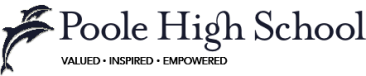 Position OverviewResponsible to: Senior Leadership line managerSubject Teacher Key purposes:To carry out the professional duties of a teacher as described in the most recent School Teachers’ Pay and Conditions Document.To provide the leadership and management of Humanities.To lead the development of HumanitiesKey responsibilities:Leadership and Management:Actively uphold and promote and vision and values of the school in all aspects of leadershipBe an outstanding role model for the Humanities in terms of the planning, teaching and assessment of lessons. Actively seek the leadership talent within Humanities team and actively develop the leadership capacity of these individuals Develop a culture of reflection and self-evaluation so that your subject leaders and their teams are proactive in their professional learning and practiceAppraise the performance of up to four members of the Humanities teamLine manage the heads of department within HumanitiesEnsure subject leaders and their teams are:effectively using directed time to improve the quality of teaching, learning and assessment so that student outcomes improvePro-actively providing guidance and support for non-specialists teaching KS3 and KS4 Geography / History / Ethics / Citizenship courses proactively liaising with Teaching Assistants regarding planning and resourcing lessons they are coveringactively promoting positive learning behaviours in their classroomEvaluating the departmental policies and updating them as necessary to improve the impact upon student outcomesIn conjunction with others, mentor PGCE students, GTTP students and NQTs.Lead up the line management structure and be proactive in regard to whole school priorities and developmentsCurriculum Development:To quality assure that all subject leaders in Humanities and teams:Ensure schemes of learning adhere to the principles of the Teaching and Learning Policy, including taking opportunities to develop whole school  foci such as SMSC, British Values and CEIAGEnsure a collaborative approach to developing schemes of learningEstablish lead planners, who have oversight,  for each scheme of learningEnsure the schemes of learning are prepared in full for AS/A2 level Geography / History / Ethics / Politics / CitizenshipGCSE Geography / History / Ethics / Politics / CitizenshipGeography / History / Ethics GCSE Foundation programmeEnsure that revision materials/past papers/mark schemes are available in a timely fashion for staff/students teaching/studying exam coursesEnsure the team actively promotes future studies in Geography / History / Ethics / Politics / Citizenship. in lessons, at Open and Options and Parents evenings Ensure that curriculum information is updated in a timely manner and shared with all stakeholders through the website and school brochures for Open, Options and Parents EveningsAssessment for and of learning:To quality assure that all subject leaders in Humanities and their teams:Ensure that AoL and AfL are integrated into schemes of learning and the timing of which enables accurate summative data to be reported upon both  internally and externally Ensure that all assessments for externally examined course (GCE/GCSE etc) are moderatedEnsure that all KS3 students are assessed against the relevant attainment targets by providing end of unit tests, mark schemes and levelling guidanceEnsure there is an departmental internal tracking system to record end of unit assessments and staff have their own records of formative assessmentEnsure staff are promote AfL ensuring that students are receiving concise guidance on how to improve their learningEnsure staff use their AoL and AfL to inform their teaching to meet the needs of all students in each groupMonitoring:To quality assure that all subject leaders in Humanities and their teams:Use internal and external data cycles to establish a monitoring and evaluation cycles, including Walk Throughs, Work Scrutiny and Student Learning ViewsUtilise student performance data to inform the focus of the monitoring and evaluationMonitor the performance of students studying GCSE Geography / History / Ethics / Citizenship and GCE Geography / History / Ethics / Politics to intervening as necessary to support student attainmentQuality Assurance:To quality assure that all subject leaders in Humanities and their teams:Review and evaluate the quality of Geography / History / Ethics / Politics / Citizenship lesson planning, including the use of assessment to inform planning and deliver of learning so that it meets the needs of all students in each classReview and evaluate the quality of feedback following assessment and impact of this upon progressReview and evaluate the quality of the curriculum and evaluate the contribution the curriculum makes to the achievement of studentsUndertake ‘paired’ aspects of the monitoring and evaluation cycle with the SLT link and with members of the team Assess the consistency of the monitoring and evaluation process within the department and make necessary recommendations to improve this Evaluation:To quality assure that all subject leaders in Humanities and their teams:On a regular basis, review the success or otherwise of Geography / History / Ethics / Politics / Citizenship specific programmes of study, teaching, learning and assessment and make the necessary adjustments to courses running the next academic year in light conclusions reachedTo undertake any other such duties deemed appropriate for this job role and TLR.RequirementsEssentialQualifications: Good honours degree and teaching qualificationExcellent teaching recordAn understanding of the role of Head of Humanities in improving student outcomesAn excellent understanding of evaluating data to ensure student progressAn excellent knowledge of management strategies and experience of their successful implementationSkills, knowledge and aptitudesExcellent leadership skills.Potential to develop the leadership skills of others Highly effective communication skills; listening, speaking and writing Highly effective time and task management skillsData analysis skills and ability to communicates themes effectivelyExperience of the full range of ability students including able studentsSound ICT skills used for tracking student progress, monitoring systems and ensuring good use of resourcesExperience of improving the quality of teaching, learning and assessment of colleaguesVision and AmbitionVision for developing the Humanities Faculty in the future Commitment and vision for Humanities Faculty being a central part of all the schools working practices Commitment to create a sense of community belonging and inclusion in all respects for students Commitment to enabling all students to achieve their potential Ability to support, motivate and inspire Commitment to comprehensive educationDesirableRecent relevant professional developmentExperience of a promoted postExperience of dealing with student issues related to Humanities and working with pastoral teamsStaff Leadership sillsUse of these skills to coordinate a team of staffProven track record in using data to target intervention workPost 16 experienceFamiliarity with SISRA / 4 MatrixAbility to demonstrate the development of a whole school approach that has engaged and inspired staffDemonstrated track record in enabling students to become more independent and resilientAt least 4 years’ qualified teaching experienceJob Title: Head of HumanitiesSalary: TLR 1.2